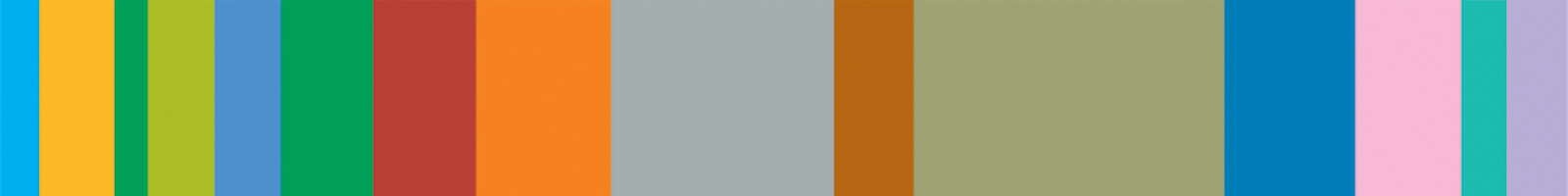 Title:			Connect 5 - Making Mental Wellbeing Conversations WorkAudience:            	This course is for those in the Adult and Children’s workforce who have an interest in understanding and supporting Mental Health and Wellbeing  Description:	Connect 5 is a 3-session programme, underpinning the principal of “Making Every Contact Count.” The course will give you skills and confidence in having effective conversations about mental health and equip you with tools and techniques to prevent mental health deterioration. It covers a wide range of support you would provide to people around you from identifying mental health distress to taking appropriate action to address mental health issues.Objectives:		By the end of this course you will be able to:Change the way we have mental wellbeing conversations Understand the five areas model to a wellbeing conversationTo practice the 3C’s of connected conversationShare strategies and techniques to support mental wellbeingIdentify information of services and resources to support improved mental wellbeing *Delegates must attend all 3 dates to complete the courseVenue: 		Castle Hill Centre, Castleton St, Bolton BL2 2JWFacilitator:		Learning and Development Team                                       Price:			No ChargeBooking Info:. 	For the Bolton Council staff, please book your place via Oracle self-service. All other delegates, please use this link to complete a nomination form. Alternatively scan the QR code below.Cancellation:	To cancel your place, please notify the Learning and Development Team on 01204 337600 or email learninganddevelopment@bolton.gov.uk  You must cancel your place at least 2 weeks prior to the course date, otherwise the following charges will apply- 2 weeks or more – No Charge	1-2 weeks prior -   £25.00The week of the training course Full CostNon-attendance Full CostIMPORTANT - If your course is free of charge and you cancel within 2 weeks or do not attend, you will be charged £25.00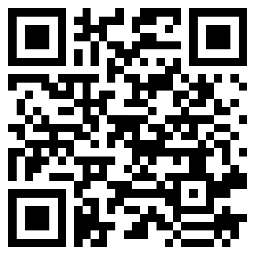 DatesTimes12,19, 26 Jan 20239.30am – 2.30pm7,14, 21 Jun 20239.30am – 2.30pm27 Jun, 4, 11 Jul 20239.30am – 2.30pm14, 21, 28 Nov 20239.30am – 2.30pm18, 25 Jan, 1 Feb 20249.30am – 2.30pm29 Feb, 7, 14 Mar 20249.30am – 2.30pm